Amit Anil Shiravadekar   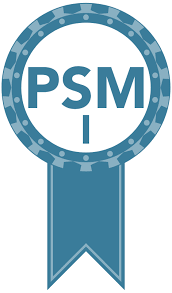 +91 9960111658+358 408166923                   Email: amietshiravadekar@gmail.comSUMMARY: 8.6 Years of IT Industry experience in SQL Development, PLSQL development, Reporting development and enhancement and support of application.Working in Agile Environment from last 4 years and working as Scrum Master from last 2 yearsParticipating and following scrum framework from last 2 years in project and scheduling activities related to scrum like sprint planning, daily sprint, sprit retrospective, Sprint review and scrum of scrums.Delivered 3 end to end project with using Scrum Framework.Working on preparing presentations for status report for every sprint and giving demos to stakeholders as well as clientHolding Valid Finland Work Permit up to July-2021 and vast work experience handling Nordics and Baltics client.Huge experience in Transformation and Transition of Project from planning to execution. (Completed 3 End-to-End Projects)Leading the multiple teams from last 4 years Working Experience of Disaster Recovery Management in the Organization with the business impact analysisAbility to write Complex and difficult SQL Queries for Reporting purpose.Extensive experience on SQL Performance tuningExtensive experience in SNOW (Service Now), JIRA and Nektion toolsPrimary skills: Scrum Master, Project transition, Project Management, Process improvementTechnical skills:  SQL, PLSQL, Oracle, PostgreSQL, OBIEE BI Report Development, Performance Tuning, L2 support leading activitiesAbility to use oracle tools proficiently like Oracle developer tool, OBIEE tool  Ability to accept challenges & adapt new technologies quickly.Rewarded by Pat-On-Back tech Mahindra annual award for excellence and Insta Award, CROWN award in current company for excellence.Proud owner of website: www.complexsql.comGood Communication skills, analytical, programming skills and can be excellent team member.Completed Professional Scrum Master Certification by Scrum.orgOBJECTIVE:To become an asset to my organization by using my skills to the best of ability and to learn continuously for self-improvement and thus making further contribution in the growth of the organization.SKILLS: Management : Project Management Activités, Team Leading activities, Scrum MasterDatabase : Oracle 12 C, Oracle 11G, PostgreSQLDatabase Programming:  SQL, PL SQL with Support activitiesBI Tool: OBIEE tool (OBIEE 11G, OBIEE 12C)Operating System: Linux, Windows 7Tools: OBIEE Tool, Oracle SQL developerLanguages Known:  English, Hindi, MarathiCompany Name:  Infosys TechnologiesDesignation: Technology LeadProject Summary: Title: Technology Lead Client: Posti Finland Role: AMS Lead with Disaster recovery coordinator Duration:  MARCH 2018 to till date.Project Description: Posti is one of the best Nordic clients who is providing the Parcel Ecommerce, Postal, Logistics services all over Nordics. This is one of the best transformations and transition project where Infosys needs to get handover of more than 100 applications for support and development services from multiple vendors. There are so many internal projects in posti like support services, Oracle 19c upgrade, Disaster recovery management project in posti.Role and Responsibilities:	Acting as scrum master in Disaster Recovery Management project using scrum Practices.Acting as Onsite Coordinator and coordination of Onshore to Offshore activities.Completed knowledge transition from more than 10 vendors and applied our best processes to give the support to Posti.Delivered and managed the Oracle 19c upgrade project End to End using Scrum Practices.Delivered and managed the Disaster recovery management project and delivered more than 20 disaster recovery plans end to end.Expertise in resolving multiple issues related to application side which includes Priority 1 tickets and Major Incidents as well.Act as Major Incident Manager and responsible for end to end resolution of Priority 1 and MIM tickets.Responsible for performance Tuning activities in project Actively participated in Performance tuning activities of multiple postal and logistic products like tracking system and track and trace systems.Responsible for performing the project management coordination activities with business solution manager and service managers.Responsible for 24 * 7 operations support for all Logistics solutions application.Responsible to create multiple standard processes to handle the incident management system smoothly.Expertise in resolving multiple incidents related to database end or application end.Expertise in creating the scrum tasks and creating and resolving incidents in ServiceNow (SNOW), JIRA and Nektion tools.Responsible for planning end to end transition for logistics solution applications.Responsible to create Major Incident Management process and take participation in MIM incident.Expertise in writing procedures, functions, views, materialized views as required.Responsible to create multiple reports for incident management for logistics solutions business area and present the progress to the client using multiple presentations.Responsible for team management of Logistics solution teams and responsible for stakeholder and customer communication.Helping Organization and development team to follow scrum framework in execution of project.Helping multiple teams to transform the project using scrum framework.Responsible to create multiple reports using the data and resolve the issues related to data.                                                                                              Company Name: Tech Mahindra Limited PuneDesignation: Sr. Software Engineer (2 years)Project Summary:  Title: Project Sumeru - Telco (World’s Largest CRM Transformation)  Client: Vodafone India LMT.  Role: Scrum Master, Performance Tuning Lead developer, OBIEE Report Developer, PL SQL developer   Duration: MARCH 2016 to Feb 2018.Description:Project Sumeru- Telco is World’s Largest CRM Transformation Project consisting of around 210 million end users. The Goal of Project Sumeru-Telco is to fulfill the Reporting needs of the Business users/Agents  of Vodafone India with OBI Reporting tool from Oracle 12g sources to generate various Dashboards related to Siebel Vanilla Solution (Front end) and also deliver the reports to the business users as per business requirement.Role and Responsibilities:		 Act as scrum master for Project Sumeru customer management area.Actively working for transformation of project from traditional approach to scrum framework.Expertise in resolving issues related to complex sql queries for OBIEE reportingExpertise in tuning SQL reporting queries from OBIEE and improve the performance of reporting systems for Vodafone customer management.Managed and completed the Performance tuning project with using Scrum Framework.Working with reporting development in OBIEE for Customer management area for project Sumeru.Expertise in creating indexing techniques and partitioning techniques to improve SQL Query Performance.Expertise is writing procedures, functions, views, materialized views as required for project.Expert in writing complex sql queries helpful for reporting purpose.Responsible for Performance tuning activities for the whole project.Expertise in developing all 3 layers of RPD (Physical Layer, Business Model and presentation layer).Expertise in applying the security and developing subject areas for reporting purpose.Expertise in resolving the multiple issues related to reports (L3 issues)Expertise in PL SQL development tasks for report development purpose.Responsible to resolve L2 incidents for report developed for Customer ManagementManaging the whole Performance tuning team and help the Performance tuning testing team to execute multiple tasks.Help resolving the multiple SQL issues for report end.                             Company Name:  Business Integration Systems Pvt. Ltd.                             Designation: Process Analyst (16 Months)Project Summary: Healthcare Insurance Project (US CLIENT) Description:		The Web application to handle the US healthcare insurance data. The application has been developed using the business process management tool named ENJ. Responsible for support activities and ticket resolution for the healthcare application. We require to create multiple US insurance data and consolidation for the data.Role/Responsibilities:		 Take care of Backend Activities on postgress db. and oracle PLSQL.Responsible to solve the problems of customer in reporting.Responsible to create the claims in data extraction and running few views.Created multiple complex views to handle us healthcare claims management.Responsible to write complex sql queries for reporting purpose.Involved in end to end development and deployment work for claims module.Responsible for small data migration project from oracle to PostgreSQL.                                   Company Name:  Lifeline Systech Pvt. Ltd.                             Designation: Software Engineer (6 Months)Project Summary: Whizible Product SupportProject Description:		Project includes different activities like migration, data conversion, Data Consolidation as well as implementation of java software named “Whizible” developed by Lifeline Sys Tech pvt Ltd.                             Company Name:  Bharat Electronics Limited                              Designation: Contract Engineer (1 year 10 Months)Project Profile: SECC (SOCIO ECONOMIC CASTE CENSUS) Project includes not only to handle, manage but also to test, validate, migrate the huge amount of sensitive data. Project also includes the reports development for different district level data using Oracle reportsRole and Responsibilities:		 Involved in Requirement analysis and creating documents needed to projectInstallation of Linux Centos Operating System and implementation of SECC SoftwareData Conversion activities (Gif images to JPEG) using java softwareResponsible for Data Cleaning Collecting Validating and Export it to server PCGood working Experience in Database programming PLSQLOffer Technical Support efficiently and accurately to SECC ProjectInvolved in Data Consolidation, Data Migration activitiesCreate Test and Analyze Database Triggers Procedures FunctionsUpdate data using data manipulation languageReprogramming Tablet PC using device named “JIGG” (Hardware Support)Customization of SECC Application using Oracle ReportsEDUCATION: Academic Profile:PERSONAL DETAILS:Full Name:             Amit Anil ShiravadekarFather’s Name:      Anil Ramchandra ShiravadekarPresent Address:  Renuraj Apartment, 1770 A Ward, Sakoli Corner                                Kolhapur                                416012Date of Birth:        11th October 1989Nationality:            IndianCourseYearInstitutionBoard/ UniversityPercentage of marksB.E (Computer) 2008-2011Dr.D.Y.Patil,college of Engg.And Technology, KolhapurShivaji University,Kolhapur.67.19%Diploma in IT 2005-2008Government Polytechnic,Kolhapur.Autonomous77.19%S.S.C2005SML KolhapurKolhapur Board.83.20%